           ΠΑΝΕΠΙΣΤΗΜΙΟ ΠΕΛΟΠΟΝΝΗΣΟΥ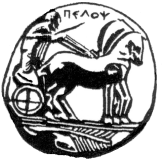 ΣΧΟΛΗ ΚΑΛΩΝ ΤΕΧΝΩΝΤΜΗΜΑ ΘΕΑΤΡΙΚΩΝ ΣΠΟΥΔΩΝΠΡΟΓΡΑΜΜΑ ΣΠΟΥΔΩΝ 2017-2018                                                                                         (Επικαιροποίηση με αποφ. Γ.Σ.Σ. α) 30η /28-6-2017 & β) 31η /19-10-2017)   Το Τμήμα Θεατρικών Σπουδών της Σχολής Καλών Τεχνών του Πανεπιστημίου Πελοποννήσου στοχεύει στη θεωρητική και πρακτική εκπαίδευση των φοιτητών στην τέχνη του θεάτρου. Συνδυάζει, συνεπώς, την πρακτική με την επιστημονική μεθοδολογία, παρέχοντας στους φοιτητές και στις φοιτήτριες τα απαραίτητα εφόδια για την επιστημονική και καλλιτεχνική τους σταδιοδρομία (ΠΔ 118, άρθρο Ι, παράγραφος 3ζ, Φ.Ε.Κ. 102-5.5.2003).    Το πρόγραμμα είναι τετραετές και αναπτύσσεται σε οκτώ εξάμηνα. Κατά τα δύο πρώτα έτη των σπουδών τους οι φοιτητές αποκτούν βασική θεατρική παιδεία, ενώ κατά τα δύο τελευταία παρακολουθούν τα μαθήματα ειδίκευσης των δύο άτυπων κατευθύνσεων του τμήματος. Οι άτυπες κατευθύνσεις είναι οι εξής:1.	Κατεύθυνση Θεατρολογίας2.	Κατεύθυνση Θεατρικής Πρακτικής   Η λήψη πτυχίου προϋποθέτει την επιτυχή εξέταση σε σαράντα οκτώ (48) μαθήματα, καθένα εκ των οποίων διδάσκεται τρεις ώρες εβδομαδιαίως. Εάν ο φοιτητής επιλέξει την κατάθεση πτυχιακής εργασίας, αυτή  αντιστοιχεί σε τέσσερα (4) μαθήματα ελεύθερης επιλογής. Σε διαφορετική περίπτωση, οι φοιτητές οφείλουν να εξετασθούν επιτυχώς σε πενήντα δύο (52) μαθήματα συνολικά. Συνεπώς, για τη λήψη  του πτυχίου απαιτείται η επιτυχής εξέταση σε πενήντα δύο (52) μαθήματα ή σε σαράντα οκτώ (48) μαθήματα μαζί με εκπόνηση πτυχιακής εργασίας. Ο υπολογισμός δε  του βαθμού πτυχίου των φοιτητών, γίνεται σύμφωνα με το άρθρο 25, παρ. 12 του Ν 1268/82 σε συνδυασμό με το ΦΕΚ 308/18.06.87. Η κατανομή διδακτικών μονάδων στα μαθήματα έχει ως εξής:Μαθήματα 1ου και 2ου έτους : τα μαθήματα Εισαγωγή στη Σκηνική Πρακτική: Θεωρία και Πράξη, Στοιχεία Σκηνοθεσίας: Θεωρία και Πράξη, Εισαγωγή στο Χορό: Θεωρία και Πράξη, Εισαγωγή στη Σκηνογραφία: Θεωρία και Πράξη, Στοιχεία Υποκριτικής: Θεωρία και Πράξη, Σκηνοθετικά Ρεύματα: Θεωρία και Εφαρμογές, Μεθοδολογία της Έρευνας & Ζητήματα γραφής και επιμέλειας κειμένου-εργασίας και Αρχαίο Θέατρο έχουν τέσσερις (4) ΔΜ το καθένα και, ακολούθως, συντελεστή βαρύτητας ένα και μισό (1,5).  Όλα τα υπόλοιπα μαθήματα του 1ου και 2ου έτους έχουν τρεις (3) ΔΜ το καθένα και, ακολούθως, συντελεστή βαρύτητας ένα και μισό (1,5).Μαθήματα 3ου και 4ου έτους (Επιλογής Κατεύθυνσης και Ελεύθερης Επιλογής): κάθε μάθημα έχει τέσσερις (4) ΔΜ και, ακολούθως, συντελεστή βαρύτητας  ένα και μισό (1,5).Πτυχιακή Εργασία: η πτυχιακή εργασία αντιστοιχεί σε τέσσερα (4) μαθήματα ελεύθερης επιλογής και, συνεπώς, έχει δέκα έξι (16) ΔΜ και συντελεστή βαρύτητας δύο (2).Ως εκ τούτου, ο βαθμός της πτυχιακής πολλαπλασιάζεται με τον συντελεστή 2, ενώ των υπόλοιπων μαθημάτων με τον συντελεστή 1,5 και το άθροισμα των επιμέρους γινομένων διαιρείται με το άθροισμα των συντελεστών βαρύτητας των μαθημάτων αυτών.Τα μαθήματα διακρίνονται σε υποχρεωτικά, επιλογής κατεύθυνσης και ελεύθερης επιλογής. Για την ολοκλήρωση των σπουδών απαιτείται η λήψη είκοσι οκτώ (28) υποχρεωτικών μαθημάτων, έξι (6) μαθημάτων επιλογής κατεύθυνσης και δεκατεσσάρων (14) μαθημάτων ελεύθερης επιλογής (ή δεκαοκτώ (18) μαθημάτων ελεύθερης επιλογής, εάν δεν αναλάβουν πτυχιακή εργασία).    Τα μαθήματα των δύο πρώτων ετών είναι είκοσι οκτώ (28) και εξασφαλίζουν τη θεατρολογική και καλλιτεχνική υποδομή των φοιτητών. Κατά τα δύο πρώτα έτη, οι φοιτητές έχουν τη δυνατότητα να πάρουν εκ των προτέρων έως τέσσερα (4) από τα μαθήματα ελεύθερης επιλογής του 3ου και 4ου έτους, προκειμένου να προετοιμασθούν για την ειδίκευση των δύο τελευταίων ετών.    Κατά το τρίτο και τέταρτο έτος, οι φοιτητές λαμβάνουν είκοσι (20) μαθήματα, από τα οποία τα έξι (6) είναι μαθήματα επιλογής κατεύθυνσης και δεκατέσσερα (14) ελεύθερης επιλογής (ή δεκαοκτώ (18) ελεύθερης επιλογής, εάν δεν αναλάβουν πτυχιακή). Ως  μαθήματα ελεύθερης επιλογής οι φοιτητές μπορούν να πάρουν  είτε από την ομάδα μαθημάτων ελεύθερης επιλογής είτε από τα μαθήματα επιλογής της άλλης κατεύθυνσης είτε από τα υπολειπόμενα μαθήματα επιλογής της δικής τους κατεύθυνσης (όσα δεν έχουν ήδη επιλέξει). Για τη λήψη πτυχίου οι φοιτητές υποχρεούνται να λάβουν δύο (2) επιπλέον μαθήματα Παιδαγωγικής του Θεάτρου:  «Παιδαγωγική του Θεάτρου IV: Η Διδασκαλία της Θεατρικής Αγωγής στην Πρωτοβάθμια και Δευτεροβάθμια Εκπαίδευση» και «Παιδαγωγική του θεάτρου V: Η Ψυχοπαιδαγωγική της Διδακτικής του Θεάτρου στην Εκπαίδευση». Τέλος, οι φοιτητές αναλαμβάνουν υποχρεωτικά κατά το τρίτο ή τέταρτο έτος πρακτική άσκηση, η οποία  ισοδυναμεί με δέκα (10) πιστωτικές μονάδες ECTS και πραγματοποιείται σε συνεργασία με πολιτιστικούς ή εκπαιδευτικούς φορείς εκτός πανεπιστημίου.       Με γνώμονα τον φόρτο εργασίας, καθένα από τα θεωρητικά μαθήματα των δύο πρώτων ετών λαμβάνει από 4 μονάδες ECTS. Τα μαθήματα της θεατρικής πρακτικής  των δύο πρώτων ετών: «Εισαγωγή στον Χορό: Θεωρία και Πράξη», «Εισαγωγή στη Σκηνική Πρακτική: Θεωρία και Πράξη», «Στοιχεία Υποκριτικής: Θεωρία και Πράξη», «Στοιχεία Σκηνοθεσίας: Θεωρία και Πράξη», «Σκηνοθετικά ρεύματα: Θεωρία και Εφαρμογές» λαμβάνουν από 5 μονάδες ECTS, λόγω συνδυασμού θεωρίας και πράξης. Το μάθημα «Αρχαίο Θέατρο» λαμβάνει 5 μονάδες ECTS λόγω υποχρεωτικής εκπόνησης εργασίας και σειράς επισκέψεων σε αρχαιολογικούς χώρους. Το δίπτυχο μάθημα «Μεθοδολογία της Έρευνας & Ζητήματα Γραφής και Επιμέλειας Κειμένου-Εργασίας» λαμβάνει 6 μονάδες ECTS, καθώς διδάσκει αφ’ ενός τη μεθοδολογία της επιστημονικής έρευνας,  της αναζήτησης σε ηλεκτρονικές πηγές και αρχεία, της συλλογής και ανάλυσης του υλικού, και αφ’ ετέρου τη συγκεκριμένη μεθοδολογία συγγραφής και επιμέλειας του κειμένου μιας επιστημονικής εργασίας (τη διάρθρωση, το ύφος, τους γλωσσικούς κανόνες και τη μέθοδο βιβλιογραφικών παραπομπών). Στο πλαίσιο της βασικής παιδείας των φοιτητών, το Τμήμα προσφέρει, επίσης, μαθήματα γαλλικής, ιταλικής  και ισπανικής γλώσσας για δύο εξάμηνα. Η τελική επιτυχία στην ξένη γλώσσα αντιστοιχεί συνολικά σε οκτώ (8) μονάδες ECTS. Τα μαθήματα των κατευθύνσεων των δύο τελευταίων ετών συνιστούν μαθήματα εξειδίκευσης, προϋποθέτουν την ανάληψη εργασίας ή καλλιτεχνικού έργου και λαμβάνουν, κατά συνέπεια, από 5 μονάδες ECTS το καθένα.           Σύμφωνα με τα παραπάνω, το σύνολο των υποχρεώσεων των φοιτητών για τη λήψη του πτυχίου αντιστοιχεί σε διακόσιες σαράντα (240) πιστωτικές μονάδες ECTS (30 μονάδες ανά εξάμηνο). Κατά συνέπεια, το Πρόγραμμα Σπουδών του Τμήματος είναι απολύτως ισοδύναμο με όλα τα ευρωπαϊκά προγράμματα προπτυχιακών σπουδών διάρκειας τεσσάρων ετών.Οι διδάσκοντες του Τμήματος αναλαμβάνουν, επιπλέον, τον ρόλο του συμβούλου σπουδών για όλους τους φοιτητές του 1ου και του 2ου έτους, επιβλέποντας ορισμένο αριθμό φοιτητών ο καθένας. Καθώς το πρόγραμμα σπουδών στοχεύει στη σύζευξη θεωρίας και πράξης, επιδιώκεται η συνεργασία μεταξύ μαθημάτων θεατρολογίας και θεατρικής πρακτικής. Η συνεργασία μπορεί να συνίσταται σε συνδυαζόμενες θεματικές/εργασίες, σε κοινά σεμινάρια ή εργαστήρια για τους φοιτητές, καθώς και σε συνδιδασκαλία.  Στο πλαίσιο αυτό, σε κάθε ακαδημαϊκό έτος το μάθημα Σκηνοθεσία ΙΙ θα συνδέεται με κάποιο από τα μαθήματα της κατεύθυνσης θεατρολογίας. Επίσης,  για τους φοιτητές Erasmus θα προσφέρεται το μάθημα Διεπιστημονικές Προσεγγίσεις στο Αρχαίο Δράμα, με τη συνεργασία τεσσάρων διδασκόντων. Στο πλαίσιο της σύζευξης θεωρίας και πράξης, πραγματοποιούνται, επίσης, πτυχιακές εργασίες με καλλιτεχνικό και θεωρητικό σκέλος και συνεργασία δύο επιβλεπόντων καθηγητών θεωρητικής και καλλιτεχνικής ειδικότητας.1ο –2ο Έτος:Μαθήματα Βασικής Θεατρικής Παιδείας (28 μαθήματα, 120 μονάδες ECTS)1ο Έτος (60 μονάδες ΕCTS)1ο Έτος (60 μονάδες ΕCTS)2ο Έτος (60 μονάδες ECTS)2ο Έτος (60 μονάδες ECTS)3ο –4ο Έτος: ΚΑΤΕΥΘΥΝΣΗ ΘΕΑΤΡΟΛΟΓΙΑΣ   20 μαθήματα+πτυχιακή εργασία (120 μονάδες ECTS)Κατά το 3ο και 4ο έτος των σπουδών του, ο φοιτητής επιλέγει έξι (6) από τα μαθήματα επιλογής κατεύθυνσης και δεκατέσσερα (14) μαθήματα ελεύθερης επιλογής (είτε από τη λίστα των μαθημάτων ελεύθερης επιλογής είτε από τα μαθήματα επιλογής της Κατεύθυνσης Θεατρικής Πρακτικής είτε από τα υπολειπόμενα μαθήματα επιλογής της δικής του κατεύθυνσης). Από το ακαδημαϊκό έτος 2018-19 οι εισαχθέντες από το 2015-16 και εξής θα επιλέγουν οκτώ (8) από τα μαθήματα επιλογής κατεύθυνσης (δηλαδή δύο μαθήματα επιλογής κατεύθυνσης ανά εξάμηνο) και δώδεκα (12) μαθήματα ελεύθερης επιλογής (είτε από τη λίστα των μαθημάτων ελεύθερης επιλογής είτε από τα μαθήματα επιλογής της Κατεύθυνσης Θεατρικής Πρακτικής είτε από τα υπολειπόμενα μαθήματα επιλογής της δικής τους κατεύθυνσης). Κάθε φοιτητής λαμβάνει έξι (6) μαθήματα ανά εξάμηνο (30 μονάδες ECTS ανά εξάμηνο)  κατά το Ε΄, Στ’ και Ζ’ εξάμηνο. Κατά το Η΄ εξάμηνο οι φοιτητές λαμβάνουν δύο (2) μαθήματα συν πτυχιακή εργασία (ή αντ’ αυτής, τέσσερα (4) επιπλέον μαθήματα ελεύθερης επιλογής). ΜΑΘΗΜΑΤΑ ΕΠΙΛΟΓΗΣ ΚΑΤΕΥΘΥΝΣΗΣ3ο –4ο Έτος: ΚΑΤΕΥΘΥΝΣΗ  ΘΕΑΤΡΙΚΗΣ ΠΡΑΚΤΙΚΗΣ20 μαθήματα+πτυχιακή εργασία (120 μονάδες ECTS)Κατά το 3ο και 4ο έτος των σπουδών του, ο φοιτητής επιλέγει έξι (6) από τα μαθήματα επιλογής κατεύθυνσης και δεκατέσσερα (14) μαθήματα ελεύθερης επιλογής (είτε από τη λίστα των μαθημάτων ελεύθερης επιλογής είτε από τα μαθήματα επιλογής της Κατεύθυνσης Θεατρικής Πρακτικής είτε από τα υπολειπόμενα μαθήματα επιλογής της δικής του κατεύθυνσης). Από το ακαδημαϊκό έτος 2018-19 οι εισαχθέντες από το 2015-16 και εξής θα επιλέγουν οκτώ (8) από τα μαθήματα επιλογής κατεύθυνσης (δηλαδή δύο μαθήματα επιλογής κατεύθυνσης ανά εξάμηνο) και δώδεκα (12) μαθήματα ελεύθερης επιλογής (είτε από τη λίστα των μαθημάτων ελεύθερης επιλογής είτε από τα μαθήματα επιλογής της Κατεύθυνσης Θεατρικής Πρακτικής είτε από τα υπολειπόμενα μαθήματα επιλογής της δικής τους κατεύθυνσης). Κάθε φοιτητής λαμβάνει έξι (6) μαθήματα ανά εξάμηνο (30 μονάδες ECTS ανά εξάμηνο)  κατά το Ε΄, Στ’ και Ζ’ εξάμηνο. Κατά το Η΄ εξάμηνο οι φοιτητές λαμβάνουν δύο (2) μαθήματα συν πτυχιακή εργασία (ή αντ’ αυτής, τέσσερα (4) επιπλέον μαθήματα ελεύθερης επιλογής). ΜΑΘΗΜΑΤΑ ΕΠΙΛΟΓΗΣ ΚΑΤΕΥΘΥΝΣΗΣΠΙΝΑΚΑΣ ΜΑΘΗΜΑΤΩΝ ΕΛΕΥΘΕΡΗΣ ΕΠΙΛΟΓΗΣ*Για τη λήψη πτυχίου οι φοιτητές υποχρεούνται να λάβουν τα μαθήματα: Παιδαγωγική του Θεάτρου IV: Η Διδασκαλία της Θεατρικής Αγωγής στην Πρωτοβάθμια και Δευτεροβάθμια Εκπαίδευση   και Παιδαγωγική του Θεάτρου V: Η Ψυχοπαιδαγωγική της Διδακτικής του Θεάτρου στην ΕκπαίδευσηΠΡΟΤΑΣΗ ΤΗΣ ΕΠΙΤΡΟΠΗΣ ΠΡΟΓΡΑΜΜΑΤΟΣ ΣΠΟΥΔΩΝ ΓΙΑ ΤΡΟΠΟΠΟΙΗΣΗ ΤΟΥ ΠΡΟΓΡΑΜΜΑΤΟΣ ΣΠΟΥΔΩΝ ΚΑΤΑ ΤΟ ΑΚΑΔΗΜΑΪΚΟ ΕΤΟΣ 2017-18Αφού τα μέλη της Επιτροπής Προγράμματος Σπουδών  έλαβαν υπόψη : το υπ΄αρ. 2321/02-5-2017 έγγραφο του Τμήματος Σπουδών του Πανεπιστημίου Πελοποννήσου του Πρύτανη, Καθηγητή κ. Κωνσταντίνου Μασσέλουτη σχετική νομοθεσία, τις προτάσεις των μελών ΔΕΠ/ ΕΕΠ/ΕΔΙΠ, τις εκπαιδευτικές ανάγκες του Τμήματοςτην εκπαιδευτική άδεια που έχει αιτηθεί (και εγκρίθηκε από τη ΓΣΣ) στην Επίκουρο Καθηγήτρια του Τμήματος Θεατρικών Σπουδών κ. Κωστούλα Καλούδη κατά το χειμερινό εξάμηνο του ακαδημαϊκού έτους 2017-2018.την  άδεια άνευ αποδοχών που έχει αιτηθεί (και εγκρίθηκε από τη ΓΣΣ) στο μέλος ΕΕΠ του Τμήματος Θεατρικών Σπουδών κ. Βασιλάκου Αντωνία κατά το χειμερινό εξάμηνο καθώς και την εκπαιδευτική άδεια που της χορηγήθηκε από τη ΓΣΣ κατά το εαρινό εξάμηνο του ακαδημαϊκού έτους 2017-2018.την  ετήσια εκπαιδευτική άδεια που έχει αιτηθεί (και εγκρίθηκε από τη ΓΣΣ) στο μέλος ΕΕΠ του Τμήματος Θεατρικών Σπουδών κ. Τσίχλη Άννα κατά το χειμερινό εξάμηνο και κατά το εαρινό εξάμηνο του ακαδημαϊκού έτους 2017-2018.την εκπαιδευτική άδεια που έχει αιτηθεί (και εγκρίθηκε από τη ΓΣΣ) στο μέλος ΕΕΠ του Τμήματος Θεατρικών Σπουδών κ. Βογιατζάκη-Κρουκόβσκι Εμμανουέλα κατά το χειμερινό εξάμηνο του ακαδημαϊκού έτους 2017-2018.Τις προϋποθέσεις που ορίζονται στο πρόγραμμα σπουδών ακαδημαϊκού έτους 2017-2018 του Τμήματος Θεατρικών Σπουδών και συγκεκριμένα τις αλλαγές που προτείνονται σε σχέση με το Πρόγραμμα Σπουδών του ακαδημαϊκού έτους 2016-2017 και τον ορισμό των μεταβατικών διατάξεων, αναλυτικά ως κάτωθι:ΠΡΟΓΡΑΜΜΑ ΣΠΟΥΔΩΝ 2017-2018 ΜΕΤΑΒΑΤΙΚΕΣ ΔΙΑΤΑΞΕΙΣ ΠΟΥ ΘΑ ΙΣΧΥΣΟΥΝ ΓΙΑ ΤΑ ΠΡΟΓΡΑΜΜΑΤΑ ΣΠΟΥΔΩΝ 2014-15, 2015-16, 2016-17ΑΛΛΑΓΕΣ ΣΤΑ ΕΙΣΑΓΩΓΙΚΑ ΩΣ ΠΡΟΣ ΤΙΣ ΠΡΟΫΠΟΘΕΣΕΙΣ ΛΗΨΗΣ ΠΤΥΧΙΟΥΓια την ολοκλήρωση των σπουδών απαιτείται η λήψη είκοσι οκτώ (28) υποχρεωτικών μαθημάτων, έξι (6) μαθημάτων επιλογής κατεύθυνσης και δεκατέσσερα (14) μαθημάτων ελεύθερης επιλογής (ή δεκαοκτώ (18) μαθημάτων ελεύθερης επιλογής, εάν δεν αναλάβουν πτυχιακή εργασία).Κατά το τρίτο και τέταρτο έτος, οι φοιτητές λαμβάνουν είκοσι (20) μαθήματα, από τα οποία τα οκτώ (6) είναι μαθήματα επιλογής κατεύθυνσης και δεκατέσσερα (14) ελεύθερης επιλογής (ή δεκαοκτώ (18) ελεύθερης επιλογής, εάν δεν αναλάβουν πτυχιακή εργασία). Ωστόσο από το ακαδημαϊκό έτος 2018-19 οι εισαχθέντες από το 2015-16 και εξής θα επιλέγουν οκτώ (8) από τα μαθήματα επιλογής κατεύθυνσης (δηλαδή δύο μαθήματα επιλογής κατεύθυνσης ανά εξάμηνο) και δώδεκα (12) μαθήματα ελεύθερης επιλογής (είτε από τη λίστα των μαθημάτων ελεύθερης επιλογής είτε από τα μαθήματα επιλογής της Κατεύθυνσης Θεατρικής Πρακτικής είτε από τα υπολειπόμενα μαθήματα επιλογής της δικής τους κατεύθυνσης) (ή δεκαέξι (16) μαθημάτων ελεύθερης επιλογής, εάν δεν αναλάβουν πτυχιακή εργασία).Τα μαθήματα της θεατρικής πρακτικής  των δύο πρώτων ετών: «Εισαγωγή στον Χορό: Θεωρία και Πράξη», «Εισαγωγή στη Σκηνική Πρακτική: Θεωρία και Πράξη», «Στοιχεία Υποκριτικής: Θεωρία και Πράξη», «Στοιχεία Σκηνοθεσίας: Θεωρία και Πράξη»,  λαμβάνουν από 5 μονάδες ECTS, λόγω συνδυασμού θεωρίας και πράξης.Καθώς το πρόγραμμα σπουδών στοχεύει στη σύζευξη θεωρίας και πράξης, επιδιώκεται η συνεργασία μεταξύ μαθημάτων θεατρολογίας και θεατρικής πρακτικής. Η συνεργασία μπορεί να συνίσταται σε συνδυαζόμενες θεματικές/εργασίες, σε κοινά σεμινάρια ή εργαστήρια για τους φοιτητές, καθώς και σε συνδιδασκαλία.  Στο πλαίσιο αυτό, σε κάθε ακαδημαϊκό έτος το μάθημα Σκηνοθεσία ΙΙ θα συνδέεται με κάποιο από τα μαθήματα της κατεύθυνσης θεατρολογίας. Επίσης,  για τους φοιτητές Erasmus θα προσφέρεται το μάθημα «Διεπιστημονικές Προσεγγίσεις στο Αρχαίο Δράμα», με τη συνεργασία τεσσάρων διδασκόντων.ΚΑΤΑΡΓΗΣΕΙΣ- ΑΝΤΙΚΑΤΑΣΤΑΣΕΙΣ – ΕΙΣΑΓΩΓΗ ΝΕΩΝ ΜΑΘΗΜΑΤΩΝΤο μάθημα «Εισαγωγή στην Υποκριτική: Θεωρία και Πράξη» διδ. κα Ζώνιου, του 1ου  Έτους Α’ εξαμήνου καταργείται και αντικαθίσταται από  το μάθημα «Εισαγωγή στη Σκηνική Πρακτική: Θεωρία και Πράξη» με διδ. την κα Ζώνιου.Το μάθημα «Εισαγωγή στη Σκηνοθεσία: Θεωρία και Πράξη  » διδ. κα Τσίχλη,  του 2ου  Έτους Γ’ εξαμήνου καταργείται και αντικαθίσταται από  το μάθημα «Στοιχεία Σκηνοθεσίας: Θεωρία και Πράξη» προαπαιτούμενο για τα μαθήματα Σκηνοθεσίας της Κατεύθυνσης Θεατρικής Πρακτικής διδ. κα Τσίχλη και μεταφέρεται στο Δ’ εξάμηνο του 2ου έτους . Ωστόσο για το Ακαδ.Έτος 2017-18 θα διδαχθεί από τον διδ. κ. Λεοντάρη &  κα Ζώνιου λόγω εκπαιδευτικής άδειας της διδάσκουσας σύμφωνα με την αποφ. τις 27ης /3-4-2017 Γ.Σ.Σ.Το μάθημα «Υποκριτική: Οι Έξι Αισθήσεις στον Χώρο» διδ. κ. Λεοντάρης,  του 2ου  Έτους Δ’ εξαμήνου καταργείται και αντικαθίσταται από  το μάθημα «Στοιχεία Υποκριτικής: Θεωρία και Πράξη» προαπαιτούμενο για τα μαθήματα  Υποκριτικής της Κατεύθυνσης Θεατρικής Πρακτικής  διδ. κ. Λεοντάρης και μεταφέρεται στο Γ’ εξάμηνο του 2ου έτους.Προστίθεται το μάθημα «Παιδαγωγική του Θεάτρου IΙI: Η Αναπτυξιακή Διάσταση της Διδακτικής του Θεάτρου στην Εκπαίδευση» διδ. κ. Τσιάρας στο 2ο Έτος Γ’ εξάμηνο, ως Υποχρεωτικό Επιλογής για την κατεύθυνση της Θεατρολογίας.Το μάθημα «Σκηνοθετικές Προσεγγίσεις στο Αρχαίο Δράμα» διδ. κα Κοτζαμάνη, Επιλογής κατεύθυνσης Θεατρολογίας  3ου & 4ου Έτους εαρινού εξαμήνου μεταφέρεται στο χειμερινό εξάμηνο.Το μάθημα «Κριτική Ανάλυση Παραστάσεων» διδ. κα Κοτζαμάνη, Επιλογής κατεύθυνσης Θεατρολογίας  3ου & 4ου Έτους χειμερινού  εξαμήνου μεταφέρεται στο εαρινό εξάμηνο.Το μάθημα «Θεατρικός Φωτισμός» διδ. κ. Γουναράς, Επιλογής κατεύθυνσης Θεατρικής Πρακτικής  του 3ου  & 4ου Έτους, εαρινού  εξαμήνου μεταφέρεται στο χειμερινό εξάμηνο.Το μάθημα «Υποκριτική ΙΙΙ» διδ. κ. Λεοντάρης, Ελεύθερης επιλογής  εαρινού  εξαμήνου μεταφέρεται στο χειμερινό εξάμηνο.Τα μαθήματα «Υποκριτική Ι», «Σκηνοθεσία Ι», «Το  Ένδυμα στις Παραστατικές Τέχνες Ι», και «Μιμική Τέχνη Ι» παύουν να είναι προαπαιτούμενα για τα αντίστοιχα ΙΙ.Το μάθημα «Παιδαγωγική του θεάτρου ΙV: Η διδασκαλία της θεατρικής αγωγής στην πρωτοβάθμια και δευτεροβάθμια εκπαίδευση» διδ.κ. Τσιάρας ,Ελεύθερης Επιλογής χειμερινού εξαμήνου μεταφέρεται στο εαρινό εξάμηνο και καταργείται το μάθημα «Παιδαγωγική του Θεάτρου ΙΙ: Αναπτυξιακές Μορφές της Διδασκαλίας του Θεάτρου στην Εκπαίδευση» Ελεύθερης επιλογής.Το μάθημα «Υποκριτική και Κοινωνία Ι:Το θέατρο του Καταπιεσμένου», διδ. Κ. Ζώνιου Ελεύθερης επιλογής χειμερινού εξαμήνου  μεταφέρεται στο εαρινό   εξάμηνο. Το μάθημα «Η Αρχαία Τραγωδία στη Νεότερη και Σύγχρονη Σκηνή», Ελεύθερης επιλογής χειμερινού εξαμήνου  μεταφέρεται στο εαρινό   εξάμηνο.Το μάθημα «Μορφές του Σύγχρονου Θεάτρου» ,Ελεύθερης επιλογής εαρινού εξαμήνου δεν θα διδαχθεί κατά το ακαδημαϊκό έτος 2017-18.ΜΑΘΗΜΑΤΑ ΠΟΥ ΔΕΝ ΘΑ ΔΙΔΑΧΘΟΥΝ ΤΟ ΑΚΑΔ.ΕΤΟΣ 2017-2018 ΛΟΓΩ ΑΔΕΙΑΣ ΤΩΝ ΔΙΔΑΣΚΟΝΤΩΝΤα μαθήματα «Εισαγωγή στο Σωματικό Θέατρο: Πρακτικές Εφαρμογές» 1ο Έτος Β’ εξαμήνου, «Μιμική Τέχνη Ι» Επιλογής κατεύθυνσης Θεατρικής Πρακτικής 3ου , 4ου Έτους χειμερινού εξαμήνου, «Μιμική Τέχνη ΙΙ» Επιλογής κατεύθυνσης Θεατρικής Πρακτικής 3ου  , 4ου Έτους εαρινού εξαμήνου, «Σωματικό Θέατρο Ι» Ελεύθερης  Επιλογής  χειμερινού εξαμήνου & «Σωματικό Θέατρο ΙΙ » Ελεύθερης  Επιλογής  εαρινού εξαμήνου, διδ κα Βασιλάκου.Τα μαθήματα «Ιστορία του Κινηματογράφου» Επιλογής κατεύθυνσης Θεατρολογίας  3ου & 4ου Έτους, χειμερινού εξαμήνου, «Διαθεματικές Προσεγγίσεις: Θέατρο και Κινηματογράφος» Ελεύθερης Επιλογής χειμερινού εξαμήνου, διδ. κα Καλούδη.Τα μαθήματα «Θεατρική Παραγωγή» Επιλογής κατεύθυνσης Θεατρικής Πρακτικής  3ου & 4ου Έτους εαρινού εξαμήνου, «Σκηνοθεσία Ι» Επιλογής κατεύθυνσης Θεατρικής Πρακτικής  3ου & 4ου Έτους χειμερινού εξαμήνου και «Σκηνοθεσία ΙΙΙ: Το Θέατρο της Επινόησης» Ελεύθερης Επιλογής χειμερινού εξαμήνου, διδ. κα Τσίχλη.Τα μαθήματα «Το Ένδυμα στις Παραστατικές Τέχνες Ι» , «Τα Πολυμέσα στις Παραστατικές Τέχνες Ι: Φως και Εικόνα» Επιλογής κατεύθυνσης Θεατρικής Πρακτικής 3ου & 4ου Έτους, χειμερινού εξαμήνου διδ. κα Βογιατζάκη Κρουκόβσκι.Α΄ Εξάμηνο (30 μονάδες ECTS)Α΄ Εξάμηνο (30 μονάδες ECTS)Α΄ Εξάμηνο (30 μονάδες ECTS)Α΄ Εξάμηνο (30 μονάδες ECTS)Α΄ Εξάμηνο (30 μονάδες ECTS)ΑΑΚΩΔΙΚΟΣΜΑΘΗΜΑΔΙΔΑΣΚΟΝΤΕΣΠΙΣΤ. ΜΟΝ.101YX080Εισαγωγή στην Τέχνη του Θεάτρου   ΠαπαλεξίουECTS 4201YX003Ιστορία και Δραματολογία Νεοελληνικού Θεάτρου Ι:  16ος αιώνας – 1830         ΜπλέσιοςECTS 4301YX014Ιστορία και Δραματολογία Παγκόσμιου Θεάτρου Ι: Μεσαίωνας και  Αναγέννηση ΓεωργοπούλουECTS 4402ΥΧ004Παιδαγωγική του Θεάτρου Ι: H Διδακτική του Θεάτρου στην Εκπαίδευση  ΤσιάραςECTS 4501YX050Εισαγωγή στον Χορό: Θεωρία και Πράξη  ΜπαρμπούσηECTS 5601YX027   Εισαγωγή στη Σκηνική Πρακτική: Θεωρία και Πράξη  ΖώνιουECTS 5701YX060Νεοελληνική Ιστορία και ΘέατροΚαρδαράςECTS 4Β΄ Εξάμηνο (30 μονάδες ECTS)Β΄ Εξάμηνο (30 μονάδες ECTS)Β΄ Εξάμηνο (30 μονάδες ECTS)Β΄ Εξάμηνο (30 μονάδες ECTS)Β΄ Εξάμηνο (30 μονάδες ECTS)ΑΑΚΩΔΙΚΟΣΜΑΘΗΜΑΔΙΔΑΣΚΟΝΤΕΣΠΙΣΤ. ΜΟΝ.101YE001Ιστορία και Δραματολογία Νεοελληνικού Θεάτρου ΙΙ: 19ος αιώνας- 1920  ΜπλέσιοςECTS 4201YE015Ιστορία και Δραματολογία Αρχαίου Θεάτρου Ι: Αισχύλος-ΣοφοκλήςΚαραμάνουECTS 4301YE018Ιστορία και Δραματολογία Παγκόσμιου Θεάτρου ΙΙ: 17ος-18ος αιώναςΣπυριδοπούλουECTS 4401ΥΕ028Εισαγωγή στο Σωματικό Θέατρο: Πρακτικές Εφαρμογές   (* δεν θα διδαχθεί κατά το ακαδ. έτος 2017-18)  ήΒασιλάκουECTS 4401ΥΕ038Το Ένδυμα στις Παραστατικές Τέχνες: Εισαγωγικές Έννοιες   ήΒογιατζάκη -ΚρουκόβσκιECTS 4401ΥΕ048Εισαγωγή στον Θεατρικό Φωτισμό: Πρακτικές ΕφαρμογέςΓουναράςECTS 4501YE100Μεθοδολογία της Έρευνας & Ζητήματα Γραφής και Επιμέλειας Κειμένου-ΕργασίαςΠαπαλεξίου ECTS 6602YX008ΒΓαλλική Γλώσσα και Ορολογία Θεάτρου Ι ήΟικονομοπούλουECTS 4602ΥΧΕ008ΙΤΙταλική Γλώσσα και Ορολογία Θεάτρου Ι ήΣπυριδοπούλουECTS 4   602ΥX008ΙΙσπανική Γλώσσα και Ορολογία Θεάτρου Ι   ΡοδαρέληςECTS 4701YX006Ρεύματα Ευρωπαϊκής Λογοτεχνίας: 18ος-20ος αιώναςΣπυροπούλουECTS 4Γ΄ Εξάμηνο (30 μονάδες ECTS)Γ΄ Εξάμηνο (30 μονάδες ECTS)Γ΄ Εξάμηνο (30 μονάδες ECTS)Γ΄ Εξάμηνο (30 μονάδες ECTS)Γ΄ Εξάμηνο (30 μονάδες ECTS)ΑΑΚΩΔΙΚΟΣΜΑΘΗΜΑΔΙΔΑΣΚΟΝΤΕΣΠΙΣΤ. ΜΟΝ.102YX015Ιστορία και Δραματολογία Παγκόσμιου Θεάτρου ΙΙΙ: 19ος αιώναςΜπλέσιοςECTS 4202ΥΕ009Σκηνοθετικά Ρεύματα: Θεωρία και ΕφαρμογέςΚοτζαμάνηECTS 5302YX021Ιστορία και Δραματολογία Αρχαίου Θεάτρου ΙΙ: Ευριπίδης έως και ρωμαϊκή  τραγωδίαΚαραμάνουECTS 4402ΥΕ058Στοιχεία Υποκριτικής: Θεωρία και Πράξη προαπαιτούμενο για τα μαθήματα  Υποκριτικής της Κατεύθυνσης Θεατρικής Πρακτικής     ήΛεοντάρηςECTS 5434ΕΧ034Παιδαγωγική του Θεάτρου IΙI: Η Αναπτυξιακή Διάσταση της Διδακτικής του Θεάτρου στην ΕκπαίδευσηΤσιάραςECTS 5502YE004Θεωρία ΘεάτρουΠαπαλεξίουECTS 4602ΥE008ΒΓαλλική Γλώσσα και Ορολογία Θεάτρου ΙΙ  ήΟικονομοπούλουECTS 4602ΥΕ008ΙΤΙταλική Γλώσσα και Ορολογία Θεάτρου ΙΙ ήΣπυριδοπούλουECTS 4   602ΥE008ΙΙσπανική Γλώσσα και Ορολογία Θεάτρου ΙΙ ΡοδαρέληςECTS 4   702YX011Ιστορία Τέχνης: Ρομαντισμός-1945ΜερτύρηECTS 4   Δ΄ Εξάμηνο (30 μονάδες ECTS)Δ΄ Εξάμηνο (30 μονάδες ECTS)Δ΄ Εξάμηνο (30 μονάδες ECTS)Δ΄ Εξάμηνο (30 μονάδες ECTS)Δ΄ Εξάμηνο (30 μονάδες ECTS)ΑΑΚΩΔΙΚΟΣΜΑΘΗΜΑΔΙΔΑΣΚΟΝΤΕΣΠΙΣΤ. ΜΟΝ.102ΥΕ020Ιστορία και Δραματολογία Παγκόσμιου Θεάτρου ΙV: 20ος αιώναςΚοτζαμάνηECTS 4202ΥΕ021Ιστορία και Δραματολογία Αρχαίου Θεάτρου ΙΙΙ: Αριστοφάνης-Μένανδρος-   ρωμαϊκή κωμωδίαΚαραμάνουECTS 4303ΤΕ002Λαϊκό ΘέατροΒελιώτηECTS 4402YE037Στοιχεία Σκηνοθεσίας: Θεωρία και Πράξη  προαπαιτούμενο για τα μαθήματα Σκηνοθεσίας της Κατεύθυνσης Θεατρικής Πρακτικής    ή Λεοντάρης ECTS 5402ΥΕ035Αρχαίο Θέατρο ΜικεδάκηECTS 5502ΥΕ006Εισαγωγή στη Σκηνογραφία: Θεωρία και ΠράξηΔημητρουλοπούλουECTS 5602YΕ012Ιστορία και Δραματολογία Νεοελληνικού Θεάτρου IΙI: 1920-σήμεραΓεωργοπούλουECTS 4702ΥΕ011Εισαγωγή στον ΚινηματογράφοΚαλούδηECTS 4   Χειμερινό Εξάμηνο (Ε΄ ή Ζ’): Χειμερινό Εξάμηνο (Ε΄ ή Ζ’): Χειμερινό Εξάμηνο (Ε΄ ή Ζ’): Χειμερινό Εξάμηνο (Ε΄ ή Ζ’): Χειμερινό Εξάμηνο (Ε΄ ή Ζ’): ΑΑΚΩΔΙΚΟΣΜΑΘΗΜΑΔΙΔΑΣΚΟΝΤΕΣΠΙΣΤ. ΜΟΝ.104ΤΧ003Ιστορία του Κινηματογράφου (* δεν θα διδαχθεί κατά το ακαδ. έτος 2017-18)ΚαλούδηECTS 5203ΤΧ002Ζητήματα Πρόσληψης του Αρχαίου ΔράματοςΚαραμάνουECTS 5303ΤΕ001Σκηνοθετικές Προσεγγίσεις στο Αρχαίο ΔράμαΚοτζαμάνηECTS 5434ΕΧ122Θέατρο και Λογοτεχνία: Η Πρακτική της Θεατρικής Μεταφοράς     ΣπυροπούλουECTS 5534TX030Αρχαίο Θέατρο: Σκηνικός Χώρος και Σκηνογραφία ΜικεδάκηECTS 5603ΤΧ230Τελετουργία και Θέατρο ΒελιώτηECTS 5703ΤΧ240Όψεις του Μοντερνισμού και του Μεταμοντερνισμού στο Νεοελληνικό ΘέατροΓεωργοπούλουECTS 5Εαρινό Εξάμηνο (Στ΄ ή Η΄):Εαρινό Εξάμηνο (Στ΄ ή Η΄):Εαρινό Εξάμηνο (Στ΄ ή Η΄):Εαρινό Εξάμηνο (Στ΄ ή Η΄):Εαρινό Εξάμηνο (Στ΄ ή Η΄):ΑΑΚΩΔΙΚΟΣΜΑΘΗΜΑΔΙΔΑΣΚΟΝΤΕΣΠΙΣΤ. ΜΟΝ.104ΤΧ002Νεότερη και Σύγχρονη Δραματολογία: Θέατρο του Παραλόγου έως το  ΜεταμοντέρνοΣπυροπούλουECTS 5203ΤΧ001Θέματα Ιστορίας και Δραματολογίας του Νεοελληνικού ΘεάτρουΜπλέσιοςECTS 5304ΤΧ005Κριτική Ανάλυση ΠαραστάσεωνΚοτζαμάνηECTS 5404ΤΕ002Θεατρική ΚριτικήΓεωργοπούλουECTS 5534ΕΕ036Τέχνη και Κοινωνία: Ζητήματα Πρόσληψης της Νεωτερικότητας  από   τους  Καλλιτέχνες του ΡομαντισμούΜερτύρηECTS 5634ΕΕ304Αισθητική/ Φιλοσοφία της Τέχνης (* δεν θα διδαχθεί κατά το ακαδ. έτος 2017-18)ΒουδούρηECTS 5734ΕΕ060Η Αρχιτεκτονική του Αρχαίου ΘεάτρουΜικεδάκηECTS 5834ΕΧ160Τελετουργία και Αρχαίο ΔράμαΒελιώτηECTS 5Χειμερινό Εξάμηνο (Ε΄ ή Ζ’): Χειμερινό Εξάμηνο (Ε΄ ή Ζ’): Χειμερινό Εξάμηνο (Ε΄ ή Ζ’): Χειμερινό Εξάμηνο (Ε΄ ή Ζ’): Χειμερινό Εξάμηνο (Ε΄ ή Ζ’): ΑΑΚΩΔΙΚΟΣΜΑΘΗΜΑΔΙΔΑΣΚΟΝΤΕΣΠΙΣΤ. ΜΟΝ.103ΖΧ002Σκηνοθεσία Ι* (* δεν θα διδαχθεί κατά το ακαδ. έτος 2017-18)ΤσίχληECTS 5203ΜΧ005Σκηνογραφία Ι ΔημητρουλοπούλουECTS 5303ΧΕ010Χορός Ι: ΧορογραφίαΜπαρμπούσηECTS 5403ΖΧ001  Υποκριτική ΙΖώνιουECTS 5504ΜΧ030Το Ένδυμα στις Παραστατικές Τέχνες Ι* (* δεν θα διδαχθεί κατά το ακαδ. έτος 2017-18)Βογιατζάκη -ΚρουκόβσκιECTS 5603ΖΧ030Μιμική Τέχνη Ι* (* δεν θα διδαχθεί κατά το ακαδ. έτος 2017-18)ΒασιλάκουECTS 5704ΜΧ002Τα Πολυμέσα στις Παραστατικές Τέχνες Ι: Φως και Εικόνα (* δεν θα διδαχθεί κατά το ακαδ. έτος 2017-18)Βογιατζάκη -ΚρουκόβσκιECTS 5804ΖΕ100Θεατρικός ΦωτισμόςΓουναράς ECTS 5Εαρινό  Εξάμηνο (ΣΤ΄ ή Η’): Εαρινό  Εξάμηνο (ΣΤ΄ ή Η’): Εαρινό  Εξάμηνο (ΣΤ΄ ή Η’): Εαρινό  Εξάμηνο (ΣΤ΄ ή Η’): Εαρινό  Εξάμηνο (ΣΤ΄ ή Η’): ΑΑΚΩΔΙΚΟΣΜΑΘΗΜΑΔΙΔΑΣΚΟΝΤΕΣΠΙΣΤ. ΜΟΝ.104ΖΧ002Σκηνοθεσία ΙΙ ΛεοντάρηςECTS 5204ΖΧ001Υποκριτική ΙΙΛεοντάρηςECTS 5304ΧΕ020Χορός ΙΙ: Μέθοδοι Εκπαίδευσης ΣώματοςΜπαρμπούσηECTS 5434ΕΕ101Σκηνογραφία ΙΙΔημητρουλοπούλουECTS 5534ΕΕ112Το Ένδυμα στις Παραστατικές Τέχνες ΙΙ   Βογιατζάκη -ΚρουκόβσκιECTS 5634ΕΕ180Μιμική Τέχνη ΙΙ (* δεν θα διδαχθεί κατά το ακαδ. έτος 2017-18)ΒασιλάκουECTS 5704ΖΕ010Θεατρική Παραγωγή (* δεν θα διδαχθεί κατά το ακαδ. έτος 2017-18)ΤσίχληECTS 5Χειμερινό Εξάμηνο (Ε΄ ή Ζ’): Χειμερινό Εξάμηνο (Ε΄ ή Ζ’): Χειμερινό Εξάμηνο (Ε΄ ή Ζ’): Χειμερινό Εξάμηνο (Ε΄ ή Ζ’): Χειμερινό Εξάμηνο (Ε΄ ή Ζ’): ΑΑΚΩΔΙΚΟΣΜΑΘΗΜΑΔΙΔΑΣΚΟΝΤΕΣΠΙΣΤ. ΜΟΝ.134ΕΧ001Αρχαία Ιστορία και ΘέατροΚαρδαράςECTS 5234ΕΕ002Διαθεματικές Προσεγγίσεις: Θέατρο και Κινηματογράφος (* δεν θα διδαχθεί κατά το ακαδ. έτος 2017-18)ΚαλούδηECTS 5304ΖΕ082Σκηνοθεσία ΙΙΙ: Το Θέατρο της Επινόησης  (* δεν θα διδαχθεί κατά το ακαδ. έτος 2017-18)ΤσίχληECTS 5434ΕΧ050Εργαστήριο Σκηνικής Τέχνης Ισπανικού Θεάτρου ΡοδαρέληςECTS 5534ΕE016Η Σκευή (Προσωπεία και Κοστούμια) του Αρχαίου Θεάτρου ΜικεδάκηECTS 5634ΕΧ011Νεοελληνική Τέχνη Ι: από τη μεταβυζαντινή περίοδο ως τα τέλη του 19ου αιώναΜερτύρηECTS 5734ΕΕ009Μορφολογία-Η Διαδοχή των Στυλ: Από την Αρχιτεκτονική στο ΈπιπλοΔημητρουλοπούλουECTS 5834ΕΧ150Κουκλοθέατρο: Πολυπολιτισμικές Παραδόσεις BελιώτηECTS 5934ΕΧ145Σωματικό Θέατρο Ι (* δεν θα διδαχθεί κατά το ακαδ. έτος 2017-18)ΒασιλάκουECTS 51034ΕΕ013Παιδαγωγική του Θεάτρου VΙ: Θεατροπαιδαγωγικά προγράμματα σε κοινωνικούς χώρους & φορείς  (* δεν θα διδαχθεί κατά το χειμερινό εξάμηνο του ακαδ. έτους 2017-18)Διδάσκων ΕΣΠΑECTS 51134ΕΧ246Εισαγωγή στο Ηλεκτρονικό Σχέδιο για Φωτισμό και ΣκηνογραφίαΓουναράςECTS 51234ΕΧ233Σύγχρονο θέατρο του Κόσμου Ι (Γαλλόφωνη Μέση Ανατολή,  Μαγκρέμπ, Βαλκάνια,  Ευρώπη)ΟικονομοπούλουECTS 51334EX301Aρχαία και Σύγχρονα Ηθικά Ζητήματα (* δεν θα διδαχθεί κατά το ακαδ. έτος 2017-18)ΒουδούρηECTS 51434ΕΧ302Ηθική και Πολιτική στην Αρχαία Τραγωδία (Αισχύλος, Σοφοκλής, Ευριπίδης) (* δεν θα διδαχθεί κατά το ακαδ. έτος 2017-18)ΒουδούρηECTS 51534ΕΧ041Ερμηνεύοντας τα Κείμενα: Σύγχρονες Θεωρίες της Λογοτεχνίας και του ΔράματοςΣπυροπούλουECTS 51634ΕΧ039Γυναικείες Παρουσίες/Απουσίες στις ΠρωτοπορίεςΣπυριδοπούλουECTS 51734ΕΧ029Θεωρία και Κριτική της Θεατρικής Μετάφρασης (*θα διδαχθεί το ακαδ. έτος 2018-19, καθώς θα διδάσκεται εκ περιτροπής με το μάθημα Γυναικείες Παρουσίες/Απουσίες στις Πρωτοπορίες)ΣπυριδοπούλουECTS 51804ΖΕ001Υποκριτική ΙΙΙ ΛεοντάρηςECTS 51934ΕΧ109Διεπιστημονικές Προσεγγίσεις στο Αρχαίο Δράμα (στην αγγλική για φοιτητές Erasmus, με την προϋπόθεση συμμετοχής τριών (3) τουλάχιστον φοιτητών) Βελιώτη, Καραμάνου, Μικεδάκη, ΣπυροπούλουECTS 52034ΕΧ129Μορφές και είδη Νεοελληνικού Θεάτρου (* δεν θα διδαχθεί κατά το χειμερινό εξάμηνο του ακαδ. έτους 2017-18)Διδάσκων ΕΣΠΑECTS 5Εαρινό Εξάμηνο (Στ΄ ή Η΄):Εαρινό Εξάμηνο (Στ΄ ή Η΄):Εαρινό Εξάμηνο (Στ΄ ή Η΄):Εαρινό Εξάμηνο (Στ΄ ή Η΄):Εαρινό Εξάμηνο (Στ΄ ή Η΄):ΑΑΚΩΔΙΚΟΣΜΑΘΗΜΑΔΙΔΑΣΚΟΝΤΕΣΠΙΣΤ. ΜΟΝ.134ΕΕ042Αισθητική και Θεωρία του Κινηματογράφου: από το 1945 έως σήμερα               ΚαλούδηECTS 5234ΕΕ233Σύγχρονο θέατρο του Κόσμου ΙΙ (Γαλλόφωνη Αφρική, Καραϊβική, Ινδικός Ωκεανός, Καναδάς)ΟικονομοπούλουECTS 5334ΕΕ140Σωματικό Θέατρο ΙΙ (* δεν θα διδαχθεί κατά το ακαδ. έτος 2017-18)ΒασιλάκουECTS 5434ΕΧ201Υποκριτική και Κοινωνία Ι: Το Θέατρο του ΚαταπιεσμένουΖώνιουECTS 5534ΕΕ201Υποκριτική και Κοινωνία ΙΙ: Το Εθνόδραμα και το Θέατρο-Ντοκουμέντο       ΖώνιουECTS 5634ΕΕ125Ιστορία του Ισπανικού και Λατινοαμερικανικού Θεάτρου                            ΡοδαρέληςECTS 5734ΕΕ103Χορός ΙΙΙ: Σύνθεση-ΑυτοσχεδιασμόςΜπαρμπούσηECTS 5834ΕΕ007Ιστορία Ευρωπαϊκού Πολιτισμού ΚαρδαράςECTS 5934ΕΕ310Ιστορία της Αρχαίας Ελληνικής ΤέχνηςΜερτύρηECTS 51034ΕΕ222Ιστορία και ΡεμπέτικοΚαρδαράςECTS 51134ΕΕ012Παιδαγωγική του θεάτρου ΙV: Η διδασκαλία της θεατρικής αγωγής στην πρωτοβάθμια και δευτεροβάθμια εκπαίδευσηΤσιάραςECTS 51234ΕΧ014Παιδαγωγική του θεάτρου V: Η Ψυχοπαιδαγωγική της Διδακτικής του Θεάτρου στην ΕκπαίδευσηΤσιάραςECTS 51334EE303Αρχαία και Σύγχρονη Πολιτική Φιλοσοφία (* δεν θα διδαχθεί κατά το ακαδ. έτος 2017-18)ΒουδούρηECTS 51434ΕΧ305Η Αρχαία Τραγωδία στη Νεότερη και Σύγχρονη ΣκηνήΠαπαλεξίουECTS 51534ΕE307Μορφές Σύγχρονου Θεάτρου(* δεν θα διδαχθεί κατά το ακαδ. έτος 2017-18)ΠαπαλεξίουECTS 51634ΕΕ506Χορός: Σύγχρονες και Μεταμοντέρνες Πρακτικές στον ΧορόΔιδάσκων ΕΣΠΑECTS 51734ΕΕ507Θεατρολογία: Μη Δυτικές Θεατρικές ΠαραδόσειςΔιδάσκων ΕΣΠΑECTS 5